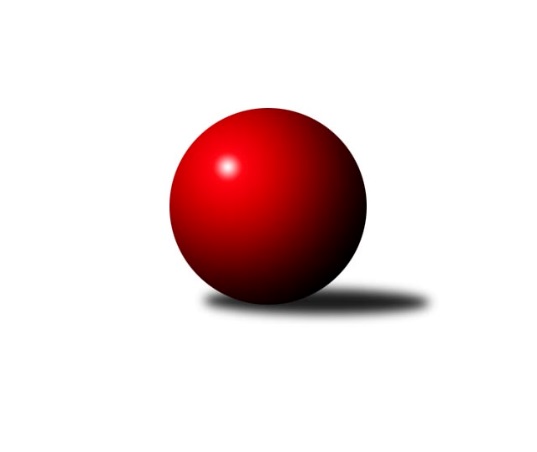 Č.12Ročník 2021/2022	20.2.2022Nejlepšího výkonu v tomto kole: 1531 dosáhlo družstvo: TJ Lomnice FKrajská soutěž 1.třídy KV 2021/2022Výsledky 12. kolaSouhrnný přehled výsledků:TJ Lomnice E	- Kuželky Aš D	10:2	1517:1431		19.2.TJ Lomnice F	- So.Útvina B	8:4	1531:1494		19.2.Kuželky Aš F	- Loko Cheb D 	2:10	1286:1370		19.2.Kuželky Ji.Hazlov C	- TJ Šabina B	10:2	1527:1437		20.2.Tabulka družstev:	1.	TJ Lomnice E	11	9	0	2	94 : 38 	 	 1585	18	2.	TJ Lomnice F	11	8	1	2	83 : 49 	 	 1528	17	3.	Kuželky Aš E	10	8	0	2	90 : 30 	 	 1586	16	4.	So.Útvina B	10	5	1	4	58 : 62 	 	 1508	11	5.	Kuželky Aš D	10	5	0	5	65 : 55 	 	 1514	10	6.	TJ Šabina B	11	4	0	7	59 : 73 	 	 1438	8	7.	Loko Cheb D	10	4	0	6	52 : 68 	 	 1427	8	8.	Kuželky Ji.Hazlov C	10	3	0	7	47 : 73 	 	 1457	6	9.	Kuželky Aš F	11	0	0	11	16 : 116 	 	 1341	0Podrobné výsledky kola:	 TJ Lomnice E	1517	10:2	1431	Kuželky Aš D	Soňa Šimáčková	 	 179 	 208 		387 	 2:0 	 325 	 	182 	 143		Anna Davídková	Silva Trousilová	 	 175 	 187 		362 	 2:0 	 348 	 	170 	 178		Milada Viewegová	Iva Knesplová Koubková	 	 195 	 196 		391 	 2:0 	 346 	 	182 	 164		Jiří Plavec	Petra Prouzová	 	 184 	 193 		377 	 0:2 	 412 	 	206 	 206		Marie Hertelovározhodčí: Luboš KožíšekNejlepší výkon utkání: 412 - Marie Hertelová	 TJ Lomnice F	1531	8:4	1494	So.Útvina B	Ladislav Litvák	 	 175 	 198 		373 	 0:2 	 412 	 	208 	 204		Jiří Kubínek	František Burian	 	 168 	 177 		345 	 0:2 	 403 	 	210 	 193		Karel Pejšek	Ludvík Maňák	 	 214 	 195 		409 	 2:0 	 361 	 	192 	 169		Jaroslav Palán	Rudolf Schimmer	 	 197 	 207 		404 	 2:0 	 318 	 	132 	 186		Pavel Sýkorarozhodčí: Josef KoňarikNejlepší výkon utkání: 412 - Jiří Kubínek	 Kuželky Aš F	1286	2:10	1370	Loko Cheb D 	Ivana Grünerová	 	 134 	 152 		286 	 0:2 	 305 	 	148 	 157		Yvona Mašková	Libor Grüner	 	 147 	 149 		296 	 0:2 	 327 	 	174 	 153		Jiří Čížek	Václav Vieweg	 	 197 	 207 		404 	 2:0 	 334 	 	164 	 170		Josef Jančula	Františka Pokorná	 	 144 	 156 		300 	 0:2 	 404 	 	219 	 185		Adolf Klepáčekrozhodčí: Marie KovářováNejlepšího výkonu v tomto utkání: 404 kuželek dosáhli: Václav Vieweg, Adolf Klepáček	 Kuželky Ji.Hazlov C	1527	10:2	1437	TJ Šabina B	Ludmila Harazinová	 	 202 	 199 		401 	 2:0 	 379 	 	197 	 182		Aleš Lenomar	Jan Bartoš	 	 232 	 178 		410 	 2:0 	 330 	 	172 	 158		Michaela Pešková	Miloš Peka	 	 187 	 177 		364 	 2:0 	 352 	 	168 	 184		Patricia Bláhová	Tomáš Tuček	 	 179 	 173 		352 	 0:2 	 376 	 	193 	 183		Stanislav Květoňrozhodčí: Norbert SchneiderNejlepší výkon utkání: 410 - Jan BartošPořadí jednotlivců:	jméno hráče	družstvo	celkem	plné	dorážka	chyby	poměr kuž.	Maximum	1.	Stanislav Květoň 	TJ Šabina B	414.88	289.2	125.7	8.0	4/4	(444)	2.	Adolf Klepáček 	Loko Cheb D 	414.36	286.5	127.9	6.2	5/5	(437)	3.	Petra Prouzová 	TJ Lomnice E	413.06	288.5	124.5	7.6	5/5	(444)	4.	Marie Hertelová 	Kuželky Aš D	411.27	289.7	121.5	7.7	3/4	(422)	5.	František Mazák  ml.	Kuželky Aš E	409.50	289.6	119.9	7.4	4/6	(474)	6.	František Mazák  st.	Kuželky Aš E	405.88	293.7	112.2	11.5	6/6	(450)	7.	Jiří Kubínek 	So.Útvina B	403.35	287.0	116.4	8.6	5/5	(442)	8.	Václav Vieweg 	Kuželky Aš F	402.46	283.1	119.4	7.3	4/5	(433)	9.	Iva Knesplová Koubková 	TJ Lomnice E	397.10	273.2	123.9	7.0	5/5	(426)	10.	Radovan Duhai 	Kuželky Aš E	393.10	276.2	116.9	11.3	6/6	(437)	11.	Jan Bartoš 	Kuželky Ji.Hazlov C	392.47	271.9	120.5	11.1	5/5	(426)	12.	Jaroslav Palán 	So.Útvina B	391.88	272.3	119.6	11.4	5/5	(446)	13.	Karel Pejšek 	So.Útvina B	391.30	284.5	106.9	13.1	5/5	(435)	14.	Rudolf Schimmer 	TJ Lomnice F	384.49	270.8	113.7	10.1	5/5	(423)	15.	Vladimír Míšanek 	Kuželky Aš E	379.29	278.3	101.0	13.5	6/6	(423)	16.	Luboš Kožíšek 	TJ Lomnice E	378.25	270.5	107.8	14.0	4/5	(413)	17.	Miloš Peka 	Kuželky Ji.Hazlov C	376.12	270.8	105.3	14.6	5/5	(414)	18.	Jiří Beneš 	TJ Šabina B	376.00	271.8	104.2	14.2	3/4	(396)	19.	Daniel Furch 	TJ Lomnice F	374.63	278.3	96.4	12.5	4/5	(396)	20.	Jiří Plavec 	Kuželky Aš D	373.56	270.9	102.6	11.2	4/4	(410)	21.	František Repčík 	Kuželky Aš D	371.08	264.6	106.5	12.8	3/4	(419)	22.	Milada Viewegová 	Kuželky Aš D	370.22	281.8	88.4	15.8	3/4	(395)	23.	Ladislav Litvák 	TJ Lomnice F	368.12	274.7	93.4	14.4	5/5	(387)	24.	Anna Davídková 	Kuželky Aš D	364.75	259.8	105.0	13.7	4/4	(393)	25.	Patricia Bláhová 	TJ Šabina B	361.44	264.4	97.0	14.9	3/4	(401)	26.	Pavel Feksa 	Loko Cheb D 	358.75	259.3	99.5	10.8	4/5	(425)	27.	Ludmila Harazinová 	Kuželky Ji.Hazlov C	357.25	262.2	95.0	14.1	4/5	(401)	28.	Yvona Mašková 	Loko Cheb D 	356.06	260.6	95.4	15.6	4/5	(391)	29.	Aleš Lenomar 	TJ Šabina B	355.22	268.7	86.5	19.0	3/4	(379)	30.	Františka Pokorná 	Kuželky Aš F	334.81	255.6	79.3	20.9	4/5	(363)	31.	Jan Doskočil 	Kuželky Aš F	333.08	244.8	88.3	18.6	4/5	(365)	32.	Michaela Pešková 	TJ Šabina B	328.54	238.7	89.9	15.0	4/4	(353)	33.	Josef Jančula 	Loko Cheb D 	316.33	231.6	84.7	18.4	5/5	(349)	34.	Ivana Grünerová 	Kuželky Aš F	310.76	228.3	82.5	16.8	5/5	(341)	35.	Libor Grüner 	Kuželky Aš F	301.85	217.4	84.5	21.7	4/5	(327)	36.	Pavel Pešek 	TJ Šabina B	285.67	216.3	69.3	24.7	3/4	(295)		Michal Hric 	Loko Cheb D 	423.50	286.0	137.5	6.5	1/5	(434)		Klára Egererová 	TJ Lomnice E	410.58	286.1	124.5	11.5	3/5	(432)		Václav Buďka 	Kuželky Aš D	403.63	294.1	109.5	10.4	2/4	(414)		František Mazák  nejml.	Kuželky Aš E	402.33	283.0	119.3	9.7	3/6	(416)		Soňa Šimáčková 	TJ Lomnice E	399.50	281.0	118.5	7.0	1/5	(412)		Silva Trousilová 	TJ Lomnice E	398.89	279.9	118.9	9.3	3/5	(453)		Ludvík Maňák 	TJ Lomnice F	395.27	280.1	115.1	10.3	3/5	(426)		František Burian 	TJ Lomnice F	391.22	280.2	111.0	11.8	3/5	(423)		Tomáš Tuček 	Kuželky Ji.Hazlov C	371.17	271.7	99.5	15.8	2/5	(415)		František Krátký 	TJ Lomnice F	368.50	275.0	93.5	18.0	1/5	(376)		Jiří Čížek 	Loko Cheb D 	368.00	275.5	92.5	16.0	2/5	(409)		Jitka Červenková 	So.Útvina B	368.00	290.0	78.0	16.0	1/5	(368)		Filip Kalina 	So.Útvina B	367.00	271.0	96.0	9.0	1/5	(367)		Pavel Pokorný 	Loko Cheb D 	363.75	275.8	88.0	18.5	2/5	(399)		Veronika Fantová 	Kuželky Ji.Hazlov C	358.00	254.0	104.0	11.2	2/5	(366)		Jaroslav Bendák 	TJ Lomnice F	356.50	272.5	84.0	17.0	2/5	(378)		Václav Basl 	TJ Lomnice E	344.00	269.0	75.0	19.0	1/5	(344)		Pavel Sýkora 	So.Útvina B	340.67	253.3	87.3	14.7	3/5	(368)		Karel Drozd 	So.Útvina B	339.00	253.0	86.0	19.0	1/5	(339)		Martin Michalec 	So.Útvina B	314.00	240.0	74.0	23.0	1/5	(314)		Vlasta Peková 	Kuželky Ji.Hazlov C	309.00	238.5	70.5	23.0	2/5	(317)		Marie Kovářová 	Kuželky Aš F	240.00	177.0	63.0	24.0	1/5	(240)Sportovně technické informace:Starty náhradníků:registrační číslo	jméno a příjmení 	datum startu 	družstvo	číslo startu
Hráči dopsaní na soupisku:registrační číslo	jméno a příjmení 	datum startu 	družstvo	Program dalšího kola:13. kolo24.2.2022	čt	19:00	Kuželky Aš D - Kuželky Ji.Hazlov C (dohrávka z 11. kola)	26.2.2022	so	14:30	TJ Šabina B - TJ Lomnice E	26.2.2022	so	15:00	Loko Cheb D  - Kuželky Ji.Hazlov C				-- volný los -- - Kuželky Aš F	26.2.2022	so	17:00	Kuželky Aš D - TJ Lomnice F	27.2.2022	ne	10:00	Kuželky Aš E - So.Útvina B	Nejlepší šestka kola - absolutněNejlepší šestka kola - absolutněNejlepší šestka kola - absolutněNejlepší šestka kola - absolutněNejlepší šestka kola - dle průměru kuželenNejlepší šestka kola - dle průměru kuželenNejlepší šestka kola - dle průměru kuželenNejlepší šestka kola - dle průměru kuželenNejlepší šestka kola - dle průměru kuželenPočetJménoNázev týmuVýkonPočetJménoNázev týmuPrůměr (%)Výkon5xJiří KubínekÚtvina B4123xJiří KubínekÚtvina B111.734125xMarie HertelováKuželky Aš D4125xMarie HertelováKuželky Aš D111.734122xJan BartošKuž.Ji.Hazlov C4102xLudvík MaňákLomnice F110.914092xLudvík MaňákLomnice F4096xRudolf SchimmerLomnice F109.564044xVáclav ViewegKuželky Aš F4043xKarel PejšekÚtvina B109.294035xRudolf SchimmerLomnice F4043xAdolf KlepáčekLoko Cheb D108.1404